Мониторинг объекта (ОН –Селиверстов А.А.) с. Анучино, 19.10. 2022"Создание малобюджетных плоскостных спортивных сооружений - скейт площадка, с. Анучино, ул. Лазо,4".Работы по созданию малобюджетных плоскостных спортивных сооружений - скейт площадка, с. Анучино завершены. Заканчиваются работы по благоустройству территории вокруг скейт площадки.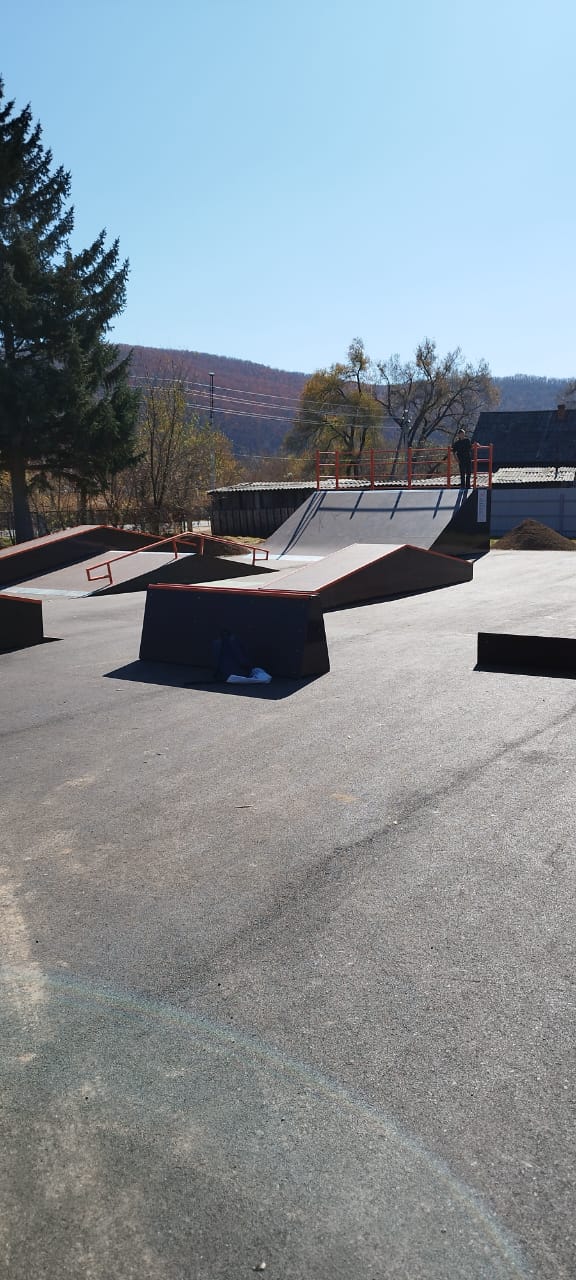 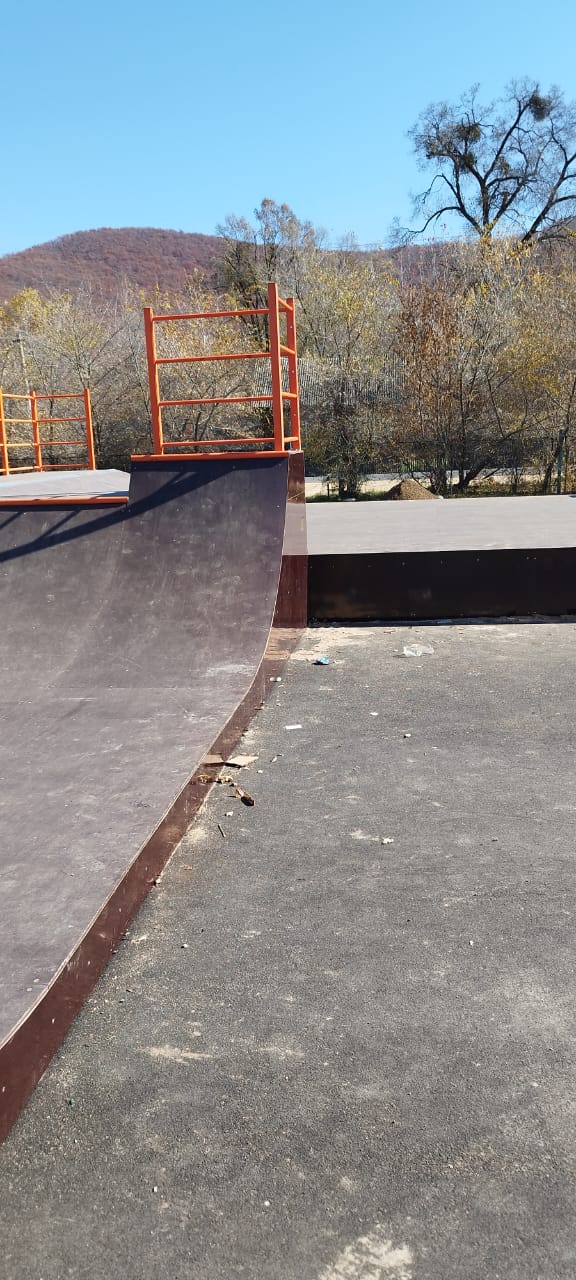 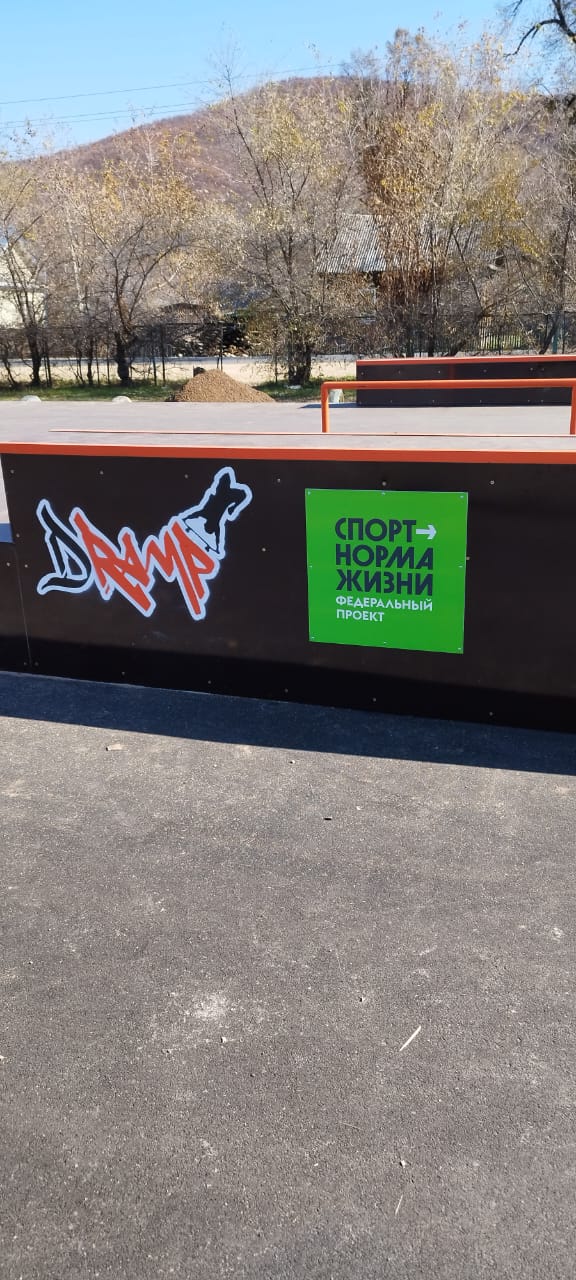 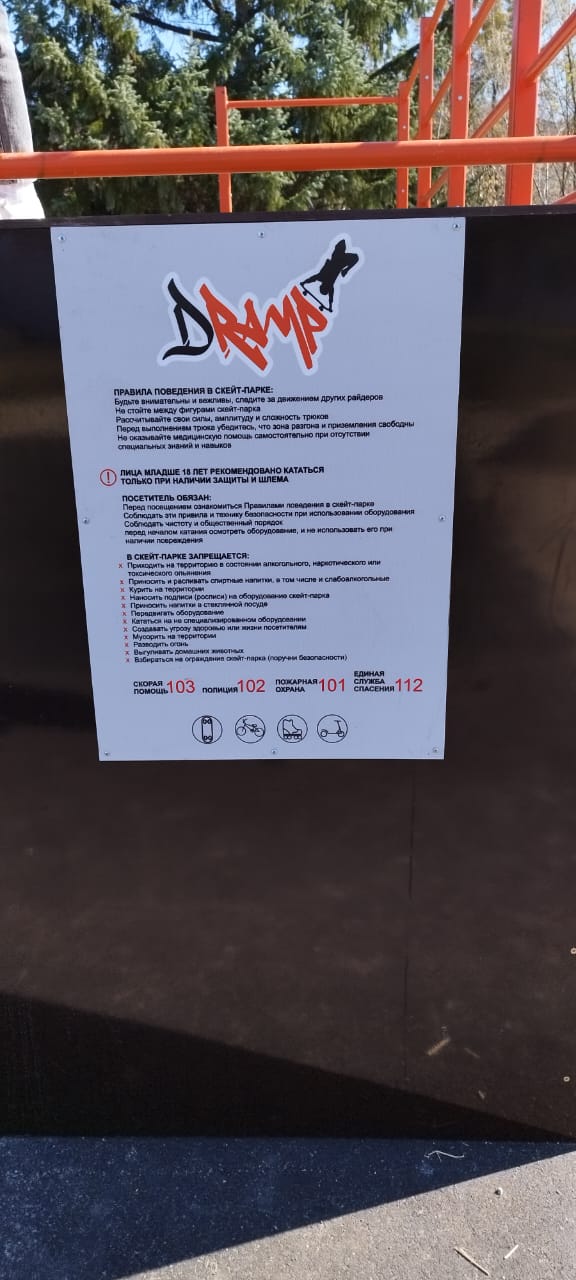 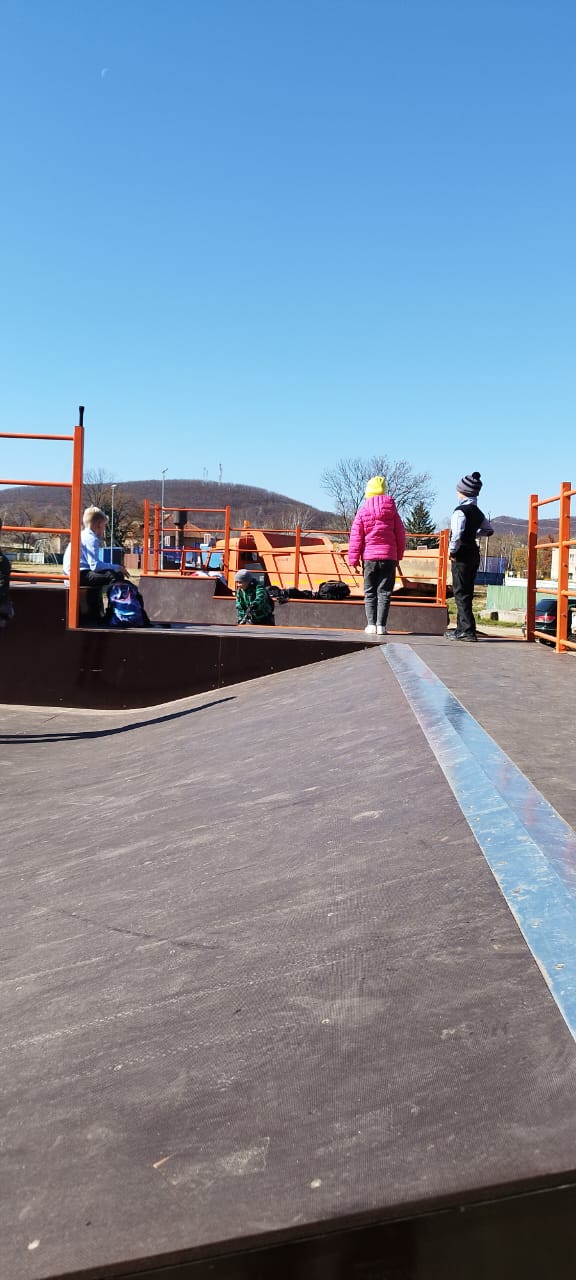 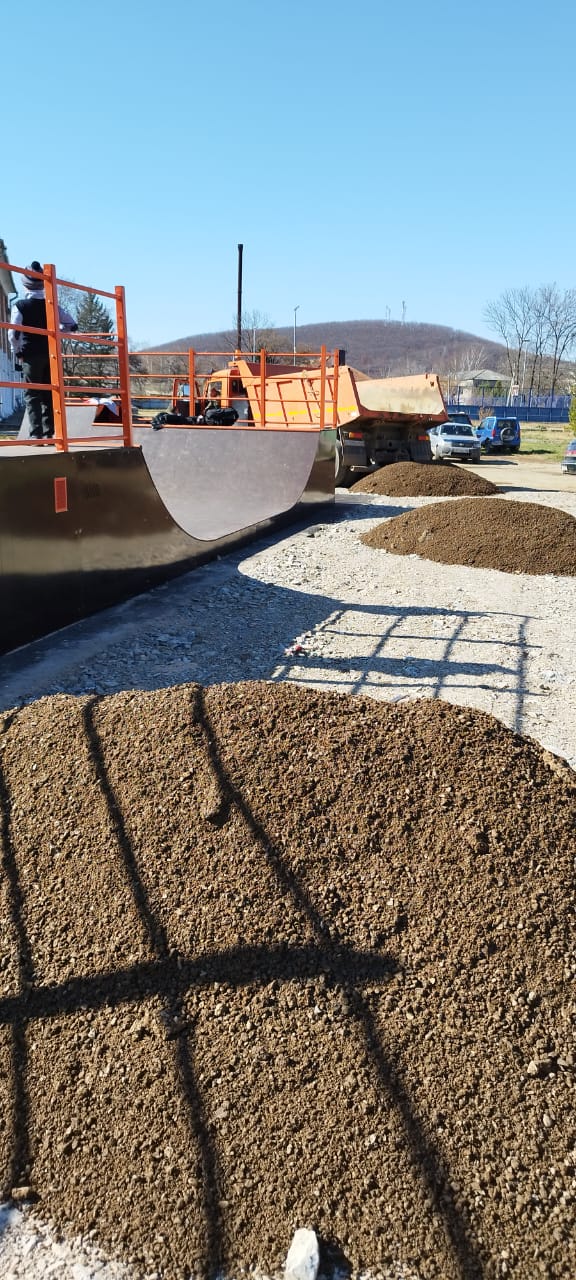 